المملكة العربية السعودية                                                                                                                                                                                         نموذج الدور الأول 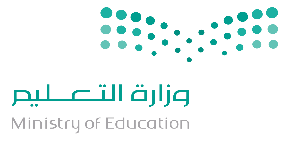 وزارة التعليم                                                                                                          الصف : الثاني  ثانوي إدارة التعليم بمحافظة ..........                                                                                                                                                 المادة : علم البيئة  مكتب تعليم ...............                                         الزمن :3 ساعات ثانوية .........................                                       عدد الأوراق : 3 أوراق ـــــــــــــــــــــــــــــــــــــــــــــــــــــــــــــــــــــــــــــــــــــــــــــــــــــــــــــــــــــــــــــــــــــــــــــــــــــــــــــــــــــــــــــــــــــــــــــــــــــــــاستعيني بالله ثم أجيبي عن جميع الأسئلة الآتية: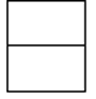 السؤال الأول :          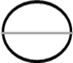        أ/  اختر للعمود ( أ ) ما يناسبه من العمود ( ب ) :ـــــــــــــــــــــــــــــــــــــــــــــــــــــــــــــــــــــــــــــــــــــــــــــــــــــــــــــــــــــــــــــــــــــــــــــــــــــــــــــــــــــــــــــــــــــــــــــــــــــــــــــــــــــــــــــــــــــــــــــــــــــــــــــــــــــــــــــــــــــــــــــــــــــــــــــــــــــــــــــــــــــــــــــــــــــــــــــــــــــــــــــــــــــــــــــــــــــــــــــــــــــــــــــــــــــــــــــــــــــــــــــــــــــــــــــــــــــــــــــــــــــــــــــــــــــــــــــــــــــــــــــــــــــــــــــــــــــــــــــــــــــــــــــــــــــــــــ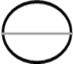 ب/ضعي علامة صح أمام العبارة الصحيحة وعلامة خطأ أمام العبارة الخاطئةالمنطقة العميقة في البحيرات الضخمة تكون الأقل بروده                                                             (       )المنطقة الاعمق في المحيط هي المنطقة المظلمة                                                                   (       ) الماعز الحجازي ينتشر على نطاق ضيق في المملكة العربية السعودية.                                              (       )التعاقب الثانوي أسرع من التعاقب الأولي.                                                                           (       )التهام مخلوق حي لمخلوق آخر يعرف  بالتعايش .                                                                   (       )صيد الوعول من قيمتها الاقتصادية ( لحومها , فراءها, قرونها ) مثال للاثراء الغذائي                                 (       )يعتبر الانسان من المخلوقات القارته                                                                                (       )8-تتغير أنماط الجماعات نتيجة بسبب الامراض أو الحروب                                                           (       ) يتبع السؤال الثاني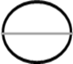 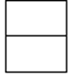  أ) قارني بين 1- العوامل الحيوية والعوامل اللاحيوية؟2- الموارد المتجددة والموارد غير المتجددة؟ـــــــــــــــــــــــــــــــــــــــــــــــــــــــــــــــــــــــــــــــــــــــــــــــــــــــــــــــــــــــــــــــــــــــــــــــــــــــــــــــــــــــــــــــــــــــــــــــــــــــــــــــــــــــــــــــــــــــــــــــــــــــــــــــــــــــــــــــــــــــــــــــــــــــــــــــــــــــــــــــــــــــــــــــــــــــــــــــــــــــــــــــــــــــــــــــــــــــــــــــــــــــــــــــــــــــــــــــــــــــــــــــــــــــــــــــــــــــــــــــــــــــــــــــــــــــــــــــــــــــــــــــــــــــــــــــــــــــــــــــــــــــــــــــــــــــــــ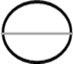      ب – من خلال الصور أجيبي عن المطلوب : 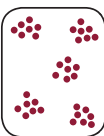 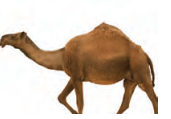 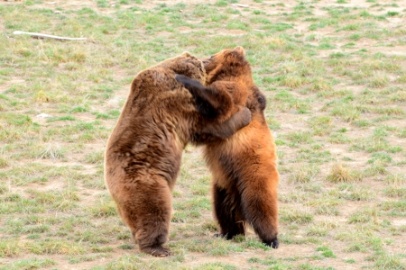 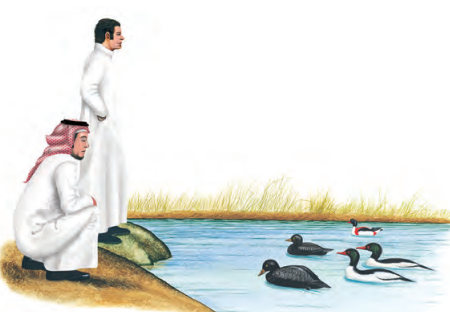 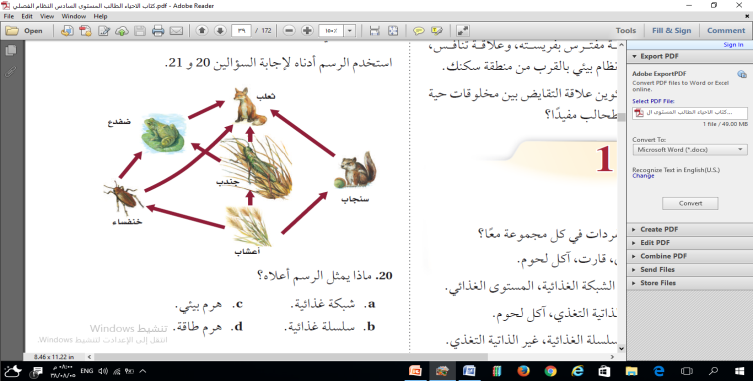 يتبعالسؤال الثالث :  اختاري الإجابة الصحيحة : انتهت الاسئلة مع تمنياتي لكن بالتوفيق والنجاح معلمة المادة: العمود ( أ )العمود ( أ )العمود ( ب )العمود ( ب )1 / هو المساحة التي يعيش فيها المخلوق الحي .زمجتمع الذروة2 / طريقة يستجيب بها الحيوان لمثير ماوالانقراض3/ فرع متخصص من العلوم يدرس العلاقات المتبادلة بين المخلوقات الحية وتفاعلاتها مع بيئاتهاطتعلم كلاسيكي شرطي4/عدد الأفراد الذين ينضمون إلى الجماعة ويدخلونها.دالتضخم الحيوي5/ زيادة تركيز المواد السامة في اجسام المخلوقات الحيةجسلوك مطبوع6 / ينتج عندما يكون هناك تغير طفيف في عدد الأنواع .حالموطن7 / اختفاء نوع من المخلوقات الحية من الغلاف الحيوي عندما يموت آخر مخلوق من هذا النوع.يالهجرة الداخلية8 / تعلم يحدث في فترة زمنية محددة من حياة المخلوق الحي ويستمر معه.أعلم البيئة9 / يحدث عندما يتساوى معدل المواليد مع معدل الوفيات.كالسلوك10 / السلوك الذي يحدث عند الربط بين نوعين مختلفين من المثيرات.بالنمو الصفريالعوامل الحيويةالعوامل اللاحيويةالتعريفمثالالموارد المتجددةالموارد غير المتجددةالتعريفمثال1- ما اسم المنطقة الحيوية الأكثر تواجداَ في المملكة العربية السعودية؟1- ما اسم المنطقة الحيوية الأكثر تواجداَ في المملكة العربية السعودية؟1- ما اسم المنطقة الحيوية الأكثر تواجداَ في المملكة العربية السعودية؟1- ما اسم المنطقة الحيوية الأكثر تواجداَ في المملكة العربية السعودية؟1- ما اسم المنطقة الحيوية الأكثر تواجداَ في المملكة العربية السعودية؟الغابة الشماليةالغابة المعتدلةج- منطقة الصحاريج- منطقة الصحاريد- السفانا2- من الأنظمة البيئية الانتقالية 2- من الأنظمة البيئية الانتقالية 2- من الأنظمة البيئية الانتقالية 2- من الأنظمة البيئية الانتقالية 2- من الأنظمة البيئية الانتقالية أ- البرك ب- الأنهارج- المحيطاتج- المحيطاتد- المصبات 3- تدخل الطاقة أول مرة في نظام بيئي لبركة ما من خلال:3- تدخل الطاقة أول مرة في نظام بيئي لبركة ما من خلال:3- تدخل الطاقة أول مرة في نظام بيئي لبركة ما من خلال:3- تدخل الطاقة أول مرة في نظام بيئي لبركة ما من خلال:3- تدخل الطاقة أول مرة في نظام بيئي لبركة ما من خلال:أ- نمو الطحالبب- ضوء الشمسج- تحلل سمكة ميتةج- تحلل سمكة ميتةد- جريان المياه في الحقول4- أي المخلوقات التالية كانسة؟4- أي المخلوقات التالية كانسة؟4- أي المخلوقات التالية كانسة؟4- أي المخلوقات التالية كانسة؟4- أي المخلوقات التالية كانسة؟أ- القطب-  تباع الشمس ج- الفأرج- الفأرد- الضباع5- ضمان حصول الأبناء على فرصة كبيرة للعيش مثال على سلوك:5- ضمان حصول الأبناء على فرصة كبيرة للعيش مثال على سلوك:5- ضمان حصول الأبناء على فرصة كبيرة للعيش مثال على سلوك:5- ضمان حصول الأبناء على فرصة كبيرة للعيش مثال على سلوك:5- ضمان حصول الأبناء على فرصة كبيرة للعيش مثال على سلوك:أ- الصراعب- الهجرةج- الحضانةد- تحديد منطقة النفوذد- تحديد منطقة النفوذ7-منطقة حيوية لا تحوي الأشجار وتكون التربة بها متجمدة 7-منطقة حيوية لا تحوي الأشجار وتكون التربة بها متجمدة 7-منطقة حيوية لا تحوي الأشجار وتكون التربة بها متجمدة 7-منطقة حيوية لا تحوي الأشجار وتكون التربة بها متجمدة 7-منطقة حيوية لا تحوي الأشجار وتكون التربة بها متجمدة أ- التندراب- الغالبات المعتدلة ج- السافانا الأستوائية ج- السافانا الأستوائية د – التكاثرالصحاري 9- ما الذي يمثل القيمة الاقتصادية غير المباشرة التنوع الحيوي؟9- ما الذي يمثل القيمة الاقتصادية غير المباشرة التنوع الحيوي؟9- ما الذي يمثل القيمة الاقتصادية غير المباشرة التنوع الحيوي؟9- ما الذي يمثل القيمة الاقتصادية غير المباشرة التنوع الحيوي؟9- ما الذي يمثل القيمة الاقتصادية غير المباشرة التنوع الحيوي؟أ- الطعامب- الملابس ج- الحماية من الفيضانج- الحماية من الفيضاند-الأدوية10- ما المصطلح الذي يصف تجمعاً من المواقع التالية : غابة ، بحيرة ماء عذب، مصب النهر، ؟10- ما المصطلح الذي يصف تجمعاً من المواقع التالية : غابة ، بحيرة ماء عذب، مصب النهر، ؟10- ما المصطلح الذي يصف تجمعاً من المواقع التالية : غابة ، بحيرة ماء عذب، مصب النهر، ؟10- ما المصطلح الذي يصف تجمعاً من المواقع التالية : غابة ، بحيرة ماء عذب، مصب النهر، ؟10- ما المصطلح الذي يصف تجمعاً من المواقع التالية : غابة ، بحيرة ماء عذب، مصب النهر، ؟أ- تنوع النظام البيئي ب- الانقراضج- التنوع الوراثيج- التنوع الوراثيد- تنوع الأنواع 11- يعرف ادخال مخلوقات حية مفترسة طبيعية إلى نظام بيئي مختل بـ11- يعرف ادخال مخلوقات حية مفترسة طبيعية إلى نظام بيئي مختل بـ11- يعرف ادخال مخلوقات حية مفترسة طبيعية إلى نظام بيئي مختل بـ11- يعرف ادخال مخلوقات حية مفترسة طبيعية إلى نظام بيئي مختل بـ11- يعرف ادخال مخلوقات حية مفترسة طبيعية إلى نظام بيئي مختل بـالزيادة الحيويةالممر الحيويج-الموارد المتجددة ج-الموارد المتجددة د- الاستخدام المستدام13-  أي مما يلي لا يعد طريقة يفقد بها النوع موطنه البيئي؟13-  أي مما يلي لا يعد طريقة يفقد بها النوع موطنه البيئي؟13-  أي مما يلي لا يعد طريقة يفقد بها النوع موطنه البيئي؟13-  أي مما يلي لا يعد طريقة يفقد بها النوع موطنه البيئي؟13-  أي مما يلي لا يعد طريقة يفقد بها النوع موطنه البيئي؟أ- الانقراض التدريجيب-  التجزئةج- التدميرج- التدميرد- التلوث14- أي أنواع السلوك يمثل الحركة الفصلية؟14- أي أنواع السلوك يمثل الحركة الفصلية؟14- أي أنواع السلوك يمثل الحركة الفصلية؟14- أي أنواع السلوك يمثل الحركة الفصلية؟14- أي أنواع السلوك يمثل الحركة الفصلية؟أ- سلوك الهجرةب- التعلم الكلاسيكي الشرطيج- السلوك الإدراكيج- السلوك الإدراكيد- السلوك المطبوع15- في أي الفترات يتكون السلوك المطبوع للحيوان؟15- في أي الفترات يتكون السلوك المطبوع للحيوان؟15- في أي الفترات يتكون السلوك المطبوع للحيوان؟15- في أي الفترات يتكون السلوك المطبوع للحيوان؟15- في أي الفترات يتكون السلوك المطبوع للحيوان؟أ-فترة الحضانةب- فترة الإدراكج-الفترة الحساسةد –فترة التعلمد –فترة التعلم16- ما السلوك الذي يهتم عادة بإيجاد الغذاء وجمعه؟16- ما السلوك الذي يهتم عادة بإيجاد الغذاء وجمعه؟16- ما السلوك الذي يهتم عادة بإيجاد الغذاء وجمعه؟16- ما السلوك الذي يهتم عادة بإيجاد الغذاء وجمعه؟16- ما السلوك الذي يهتم عادة بإيجاد الغذاء وجمعه؟أ-الحضانةب-المغازلةج- جمع الغذاءج- جمع الغذاءد- الهجرة17- ما السلوك الذي يرتبط مباشرة مع نجاح التكاثر داخل أفراد النوع؟17- ما السلوك الذي يرتبط مباشرة مع نجاح التكاثر داخل أفراد النوع؟17- ما السلوك الذي يرتبط مباشرة مع نجاح التكاثر داخل أفراد النوع؟17- ما السلوك الذي يرتبط مباشرة مع نجاح التكاثر داخل أفراد النوع؟17- ما السلوك الذي يرتبط مباشرة مع نجاح التكاثر داخل أفراد النوع؟أ- الإيثارب-المغازلةج-جمع الغذاءج-جمع الغذاءد- الهجرة18- ما السلوك المرتبط مع الفرمونات؟18- ما السلوك المرتبط مع الفرمونات؟18- ما السلوك المرتبط مع الفرمونات؟18- ما السلوك المرتبط مع الفرمونات؟18- ما السلوك المرتبط مع الفرمونات؟أ- الصراعب- الهجرةج- الحضانةج- الحضانةد- التواصل19- أي مما يلي مثال على النمط اليومي؟19- أي مما يلي مثال على النمط اليومي؟19- أي مما يلي مثال على النمط اليومي؟19- أي مما يلي مثال على النمط اليومي؟19- أي مما يلي مثال على النمط اليومي؟أ- الهجرةب- دورة النوم والاستيقاظج- البيات الشتويج- البيات الشتويد-دورة التكاثر